xxxOd:	xxxOdesláno:	úterý 13. prosince 2022 13:00Komu:	xxxKopie:	xxxPředmět:	RE: Objednávka č. 3610004189Přílohy:	3610004189.pdfDobrý den,Posílám v příloze podepsanou objednávku. Děkujeme a jsem s pozdravem,xxx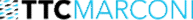 TTC MARCONI s. r. o.Třebohostická 987/5, 100 00 Praha 10xxx, www.ttc-marconi.comFrom: xxxSent: Tuesday, December 13, 2022 12:31 PMTo: xxxCc: xxSubject: Objednávka č. 3610004189 Dobrý den,přílohou Vám zasíláme výše uvedenou objednávku.Vzhledem k povinnosti uveřejňovat veškeré smlouvy v hodnotě nad 50 tis. Kč bez DPH v Registru smluv vyplývající ze zákona č. 340/2015 Sb., Vás žádámeo potvrzení objednávky, a to nejlépe zasláním skenu objednávky podepsané za Vaši stranu osobou k tomu oprávněnou tak, aby bylo prokazatelnéuzavření smluvního vztahu. Uveřejnění v souladu se zákonem zajistí objednatel - Národní agentura pro komunikační a informační technologie, s.p.S pozdravem a přáním příjemného dnexxx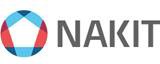 Národní agentura pro komunikační a informační technologie, s. p.Kodaňská 1441/46, 101 00 Praha 10 – Vršovice, Česká republikawww.nakit.cz